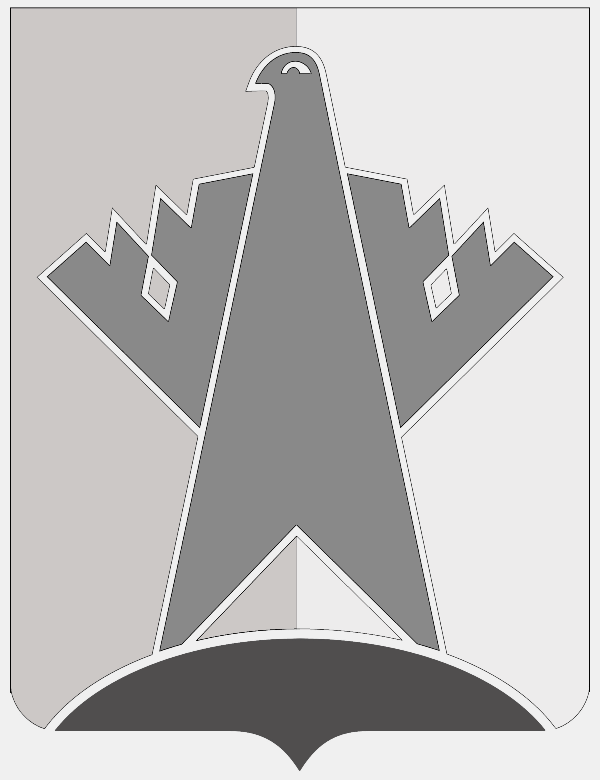 АДМИНИСТРАЦИЯ СУРГУТСКОГО МУНИЦИПАЛЬНОГО РАЙОНАХАНТЫ-МАНСИЙСКОГО АВТОНОМНОГО ОКРУГА – ЮГРЫ ПОСТАНОВЛЕНИЕ« 30 » октября 2020 года                                                                              № 4678 
             г. СургутО внесении изменения в постановлениеадминистрации Сургутского районаот 27.06.2019 № 2461В соответствии со статьей 136 Трудового кодекса Российской Федерации:1. Внести в постановление администрации Сургутского района от 27.06.2019 № 2461 «Об утверждении Положения об условиях оплаты труда директора, заместителя директора муниципального автономного учреждения «Ресурсный информационный центр Сургутского района» (с изменениями от 04.09.2019                            № 3464, от 28.05.2020 № 2244) изменение, дополнив пункт 4.18. раздела 4 приложения к постановлению абзацем следующего содержания: «Перечисление вышеуказанной выплаты производится не позднее                                     чем за 3 дня до начала ежегодного оплачиваемого отпуска работника».2. Обнародовать настоящее постановление и разместить на официальном сайте Сургутского муниципального района Ханты-Мансийского автономного округа – Югры.3. Настоящее постановление вступает в силу после его обнародования.Глава Сургутского района                                                                       А.А. Трубецкой